
REGISTRATION FORM:
JAPAN ADVENTURE TRAVEL MART in Melbourne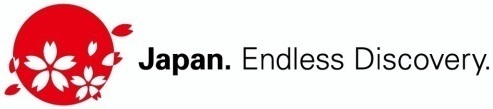 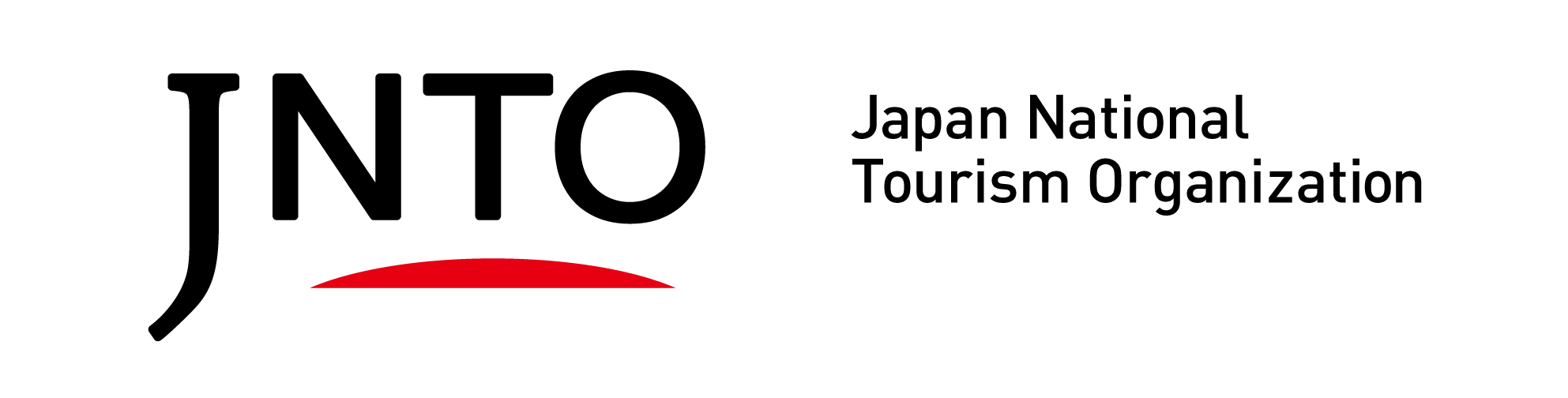 Thursday 25th May 2017 at 4:00pmThe Langham Melbourne, 1 Southgate Avenue Southbank VIC❄ Suppliers ❄Register by Thursday 18th May 2017 via email to: japanadventure.mel@gmail.comYou may request to register additional attendees from your company below, but we reserve the right to limit the number of attendees from one company, subject to availability. We will confirm the final number of registrants from your company after the cutoff date above.LOCAL GOVERNMENTSRESORTS & TRANSPORTAizu Area (Fukushima Pref)Hoshino Resorts Tomamu (Hokkaido)FukuokaMadarao Mountain ResortHakuba TourismOkushiga Kogen HotelIshikawa Pref (Kanazawa City)Prince Hotels & ResortsMatsumoto Tourism AssociationShiba Park Hotel & Park Hotel TokyoMyokoDMCsNagano Tourism OrganizationHankyu Travel InternationalNozawa OnsenJapan Panoramic Tours (DOA)Shiga KogenRed Balloon (Nippon Travel Agency)TakayamaATTRACTIONSUniversal Studios JapanCompany / Agency NameType of registrationWholesaler  Retailer  Airline  Media  Other (please specify)Wholesaler  Retailer  Airline  Media  Other (please specify)Wholesaler  Retailer  Airline  Media  Other (please specify)AddressPhoneName 1Job TitleEmail Address 1Name 2Job TitleEmail Address 2Name 3Job TitleEmail Address 3Name 4Job TitleEmail Address 4